Рекомендуем использовать обновлённые версии браузеров (Google Chrome,Mozilla Firefox или Яндекс.Браузер)Для подключения к вебинару в Maind Вам необходимо:Перейти по предоставленной нами ссылке на вебинар.В открывшейся web-странице выбрать вкладку «Я не зарегистрирован в системе», ввести имя (по желанию заполнить пункт «О себе»).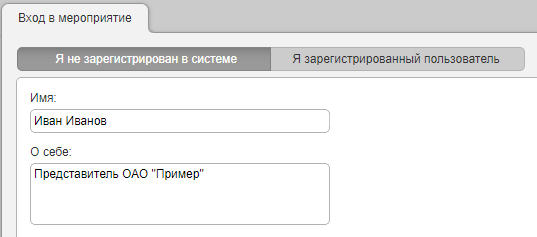 После всего описанного выше нажимаем «Войти в мероприятие».Высветится вкладка «Анкетирование». Заполняем все поля и нажимаем «Ответить»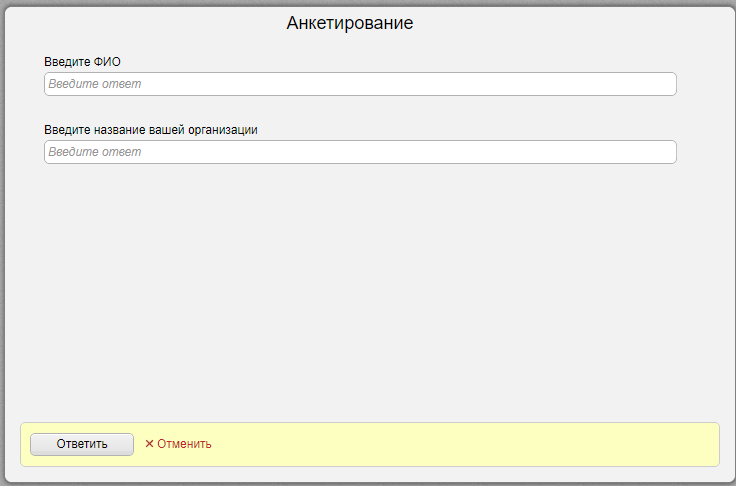 Смотрим вебинар.